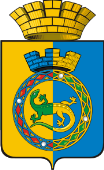 АДМИНИСТРАЦИЯ ГОРНОУРАЛЬСКОГО ГОРОДСКОГО ОКРУГАУПРАВЛЕНИЕ ОБРАЗОВАНИЯПРИКАЗО проведении муниципального этапа областных юношеских соревнований по пожарно - прикладному спорту среди образовательных организаций Горноуральского городского округа в 2023/2024 учебном годуВ соответствии с календарным планом муниципальных мероприятий в МБУ ДО РДДТ на 2023-2024 учебный год, с комплексным планом основных мероприятий Свердловского областного отделения Всероссийского добровольного пожарного общества на 2023 год и в целях совершенствования пожарно-технических знаний, умений и навыков, физической подготовки юных пожарных ПРИКАЗЫВАЮ:1. Провести в период с 15.09.2023 по 27.09.2024 муниципальный этап областных юношеских соревнований по пожарно - прикладному спорту среди образовательных организаций Горноуральского городского округа (далее – соревнование).2. Утвердить Положение соревнований (Приложение № 1), состав оргкомитета и жюри соревнований (Приложение № 2).3. Руководителям образовательных организаций:- довести информацию о проведении соревнований до сведения педагогических коллективов;- взять на контроль подготовку участников соревнований и предоставление заявки на участие в указанные сроки.4. Контроль за исполнением настоящего приказа возложить на директора МБУ ДО РДДТ О.В. Гусеву.Начальник                                                			                   А.В. Лунев                              Приложение №1	к приказу Управления образованияадминистрации Горноуральского городского округа от                    №                        Положениео проведении муниципального этапа областных юношеских соревнований по пожарно - прикладному спорту среди образовательных организаций Горноуральского городского округаОбщие положенияНастоящее Положение определяет цели и задачи муниципального этапа областных юношеских соревнований по пожарно-прикладному спорту (далее - соревнования), порядок их организации, проведения, подведения итогов и награждения победителей.Организаторами соревнований являются МБУ ДО РДДТ, отдел надзорной деятельности и профилактической работы города Нижний Тагил и Горноуральского ГО УНД и ПР ГУ МЧС России по Свердловской области, Нижнетагильское городское отделение ВДПО, пожарная часть №20\13 (с. Николо - Павловское).Соревнования проводится при поддержке Управления образования администрации Горноуральского городского округа.Подготовку и проведение соревнований осуществляет ОргкомитетЦели и задачи соревнованийЦель:- совершенствование пожарно-технических знаний, умений и навыков, физической подготовки юных пожарных.Задачи:- популяризация и развитие пожарно-прикладного спорта;- воспитание патриотизма и гражданственности подрастающего поколения,- пропаганда пожарно-технических знаний и реализация иных задач, направленных на предупреждение пожаров и умение действовать в экстремальной ситуацииСроки проведения соревнованийМуниципальный этап областных соревнований по пожарно-прикладному спорту состоится 27 сентября 2023 года на базе пожарной части №20\13 (с. Николо - Павловское)Заявки от образовательных организаций в электронном виде направляются в адрес МБУ ДО РДДТ п. Черноисточинск по e-mail: rddt@list.ru  по установленной форме до 20 сентября 2023 года.Заявка является официальным согласием на размещение фото и видеоматериалов участников конкурса, на сайте МБУ ДО РДДТ и на других электронно-цифровых ресурсах.Сроки и формат проведения конкурса могут быть изменены по предложению Оргкомитета. О возможных изменениях сроков проведения соревнований будет сообщено дополнительно.Участники соревнованийВ муниципальном этапе областных юношеских соревнований по пожарно-прикладному спорту принимают участие команды образовательных организаций Горноуральского городского округа, в составе которых не более 4 участников (допускается участие девушек). Возраст участников: от 12 до 17 лет.Представители команд должны предоставить в оргкомитет на каждого участника соревнований окончательную заявку по образцу и следующие документы:- обязательный полис медицинского страхования;- приказ руководителя образовательного учреждения о возложении ответственности за жизнь и здоровье детей на лиц, сопровождающих команду - медицинское заключение о допуске участников к соревнованию.Участники, в одежде, снаряжении и обуви, не отвечающим требованиям «Правил ППС – 2011г.», к соревнованиям не допускаются. Одежда и снаряжение участников соревнований:Спортивный костюм из хлопчатобумажной или синтетической непрозрачной ткани. Футболка с длинным рукавом. Низ рукавов должен быть на уровне кистей рук, низ брюк не выше  от уровня земли. Выступление в шортах не допускается.Специальная обувь: кроссовые туфли, на подошве и каблуке которых разрешается иметь шипы и насечки. Толщина подошвы и каблука произвольная. Допускается применение легкоатлетической обуви (шиповки). Спортивная обувь не должна быть специальной конструкции, дающей спортсмену какое-либо преимущество перед другими.По возможности пояс пожарно-спортивный (для каждого участника), ствол (используется в качестве эстафетной палочки), каска пожарно-спортивная (для каждого участника), два рукава, разветвление.Примечание: Перечень снаряжения, соответствующего требованиям п.5.4. Правил ППС 2011г.:  1) пояс пожарно-спортивный состоит из поясного ремня, шириной не менее , имеет металлическую пряжку2) ствол3) спортивные пожарные рукава весом не менее  (для девушек – не менее ), длиной не менее19 метров (каждый).Предполагаемая программа соревнованийПреодоление полосы препятствий для юношей всех возрастных групп по упрощенной схеме по две попытки по согласованию с оргкомитетом.1.2. Преодоление полосы препятствий для девушек: всех возрастных групп по упрощенной схеме по две попытки по согласованию с оргкомитетом.Участник стартует со   стволом, при беге по дистанции берет два рукава, преодолевает (бум) гимнастический скамейку, соединяет рукава между собой, подбегает к разветвлению, присоединяет рукавную линию к разветвлению и стволу и прокладывает ее. Рукава переносятся любым   способом. Смыкание соединительных головок между собой, к разветвлению и стволу разрешается производить на месте, и в движении по дистанции. При соскоке со скамейки на землю до ограничительной линии участник обязан вернуться и вновь преодолеть ее. Результат засчитывается при выполнении соединения рукавов между собой, к разветвлению и стволу до линии финиша. После финиша все соединительные головки должны быть сомкнуты. При их разъединении засчитывается попытка – участник получает нулевой результат. Участник на финише должен удерживать рукавную линию таким образом, чтобы судьи смогли убедиться в правильности смыкания соединительных головок ствола и рукава, в противном случае результат  может  быть  засчитан   как   нулевой.Порядок проведения соревнований:Личное первенство среди участников определяется раздельно по возрастным группам, а также раздельно среди юношей и девушек по лучшему результату, показанному участником в одной из двух попыток. В случае равенства показателей у нескольких участников преимущество отдается спортсмену, показавшему наименьшую сумму времени двух попыток. Если и эти результаты одинаковы – стартовавшему ранее.Общекомандное первенство определяется по наименьшей сумме времени, набранной четырьмя зачетными участниками. При равенстве результатов преимущество получает команда, стартовавшая ранее. В случае получения зачетным участником нулевой оценки – командный зачет определяется по времени последнего участника соревнований плюс дополнительно секунда штрафа.  Критерии оценкиПреодоление полосы препятствий по одной попытке (в соответствии с правилами соревнований).Штрафное время прибавляется при:- потере ствола – 5 секунд- потере каски   – 5 секунд      - потере ремня – 5 секунд- пожарные рукава, развернутые на земле, (до преодоления бума) а не на буме – 5 секунд- при рассоединении рукавной линии – рукава от разветвления либо рукавов между собой) не подсоединено разветвление – результат выступления аннулируется.- при спрыгивании с бума минуя сходни – 5 секундПри отсутствии формы (ремня, каски) команда к соревнованиям не допускается.Готовность каждого этапа отслеживают судьи. Скатку пожарных рукавов и их подготовку к выступлениям - готовит каждая команда самостоятельно.НаграждениеПобедители и призеры, занявшие 1, 2, 3 места награждаются дипломами соответствующих степеней.Образец заявкиЗАЯВКАна участие в муниципальном этапе областных соревнований по пожарно-прикладному спорту команда МБОУ СОШ №_______________________    Все заявленные участники прошли надлежащую подготовку и по состоянию здоровья могут участвовать в соревнованиях.М.П.           Состав:Категории участников:                                                                                     Приложение № 2	к приказу Управления образованияадминистрации Горноуральского городского округа от                       №Состав оргкомитета конкурса1. Черемных Татьяна Владимировна, заместитель директора МБУ ДО РДДТ2. Рогожина Анна Антониновна, педагог-организатор МБУ ДО РДДТ3. Беломестных Елена Николаевна, педагог-организатор МБУ ДО РДДТ4. Цыпушкина Татьяна Игоревна, педагог-организатор МБУ ДО РДДТСостав жюри конкурса1. Лихарева Марина Валерьевна, старший инспектор отдела надзорной деятельности и профилактической работы г. Нижнего Тагила и Горноуральского городского округа (по согласованию). 2. Савиных Елена Леонидовна, старший инструктор Нижнетагильского городского отделения ВДПО (по согласованию).3. Чижова Екатерина Вадимовна, инструктор противопожарной профилактики ГКТУ СО «ОПС Свердловской области №20» (по согласованию).4. Барановская Ольга Владимировна, методист по работе с одаренными детьми МБУ ДО РДДТ.От 20.07.2023.                                                     № 329 г. Нижний Тагилг. Нижний Тагил№ п/пФ.И.О.Год рожденияВиза, печать врача1Сергеев Иван2003здоровТренер (учитель)(Ф.И.О.)______(подпись)_______Директор МБОУ СОШ: (Ф.И.О.)_______(подпись)_______Врач:      (Ф.И.О.)_______(подпись)_______Телефон для справок___________Телефон для справок___________Телефон для справок___________Телефон для справок___________Телефон для справок___________ВсегоДетиОУМалообеспеченная семьяНа учете в ПДННа учете в ТКДН и ЗПНа учете в ОУСиротыОпекаемыеИнвалидыПолная семьяНеполная семьяМногодетная семья6-13 лет14-16 лет17-18 летМальчикиДевочки